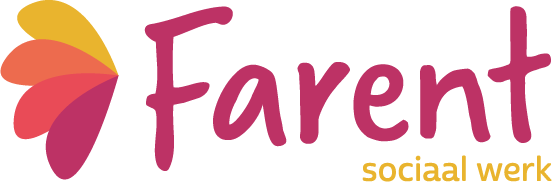 Formulier vacaturemelding stage Farent StageEnthousiaste stagiair m/v voor: PowerUp073 Jongerenwerkteam in Den Bosch.Ben jij een HBO student Social Work of Pedagogiek? Heb je affiniteit met jongeren van 11-23 jaar? Hou je van uitdaging en vind je het leuk om in een van onze Power Up teams te werken? Werkgebied/teamWest PowerUp073 JongerenwerkUren per week32 uurIngangsdatumSchooljaar 2023-2024Wervende begintekst (max. 5 
regels.PowerUp073 is een netwerkorganisatie die Bossche jongeren uitdaagt om het beste uit zichzelf te halen.Onze PowerUp073 teams doen dit door jongerenparticipatie in te zetten als middel om zo bij te dragen aan de ontwikkeling van de talenten van jongeren en gedragsverandering te realiseren. Hiermee willen we risicogedrag onder jongeren voorkomen.Als het om jongeren gaat, werken we vanuit de overtuiging: Jij bent je eigen held!PowerUp073 is onderdeel van Farent. Voor meer informatie over Farent, kijk op: https://www.farent.nl/Stage-eisen (opleidingsniveau, soort opleiding/profiel, competenties)Wij vragen:- HBO Social Work, Pedagogiek- Enthousiasme en motivatie.- Beschikbaar zijn op dinsdagen en donderdagen - Creativiteit en/of sportiviteit.- Open staan voor feedback.- Affiniteit met het werken met jongeren, hun ouders en   een diversiteit aan culturele achtergronden.- Zowel individueel als in teaverband kunnen werken- Bereidheid tot ook avondwerk* Belangrijk is dat je weet dat je niet in de wijk mag   werken waar je woont.* Als je bent geselecteerd voor een stageplaats, ben je   voor   aanvang van de stage verplicht om een geldig   VOG (Verklaring Omtrent Gedrag) in te leveren.   De kosten worden hiervoor vergoed.Kerntaken van de stage (werkzaamheden, doelgroep e.d.)Plannen, opzetten en uitvoeren van preventieve jongerenactiviteiten op het gebied van sport, cultuur, educatie en talentontwikkeling.Ambulant jongerenwerk; op straat, contacten leggen met jongeren. 3 ochtenden in de week schooljongerenwerk op praktijkschool de Rijzert.Focus op Ontmoeting Ontwikkeling en OntplooiingContacten met samenwerkingspartners en bewonersinitiatievenSignaleren van problemen, wensen, behoeften en talenten jongeren.Ontwikkelen van vernieuwende projecten en activiteiten op maat.Meewerken aan onderzoek naar schooljongerenwerkStagevergoeding100,- per maand bij een 32-urige stageInteresse kenbaar makenHeb je interesse in deze stageplaats? Mail je motivatiebrief met CV naar de hieronder genoemde contactpersoon. We laten je dan zo snel mogelijk weten of je op gesprek mag komen. Contactgegevens stage vacature: naam, email, telefoonnr.Inge Loermansi.loermans@powerup073.nl06-50459343Formulier ingevuld doorInge Loermans